KUMARI 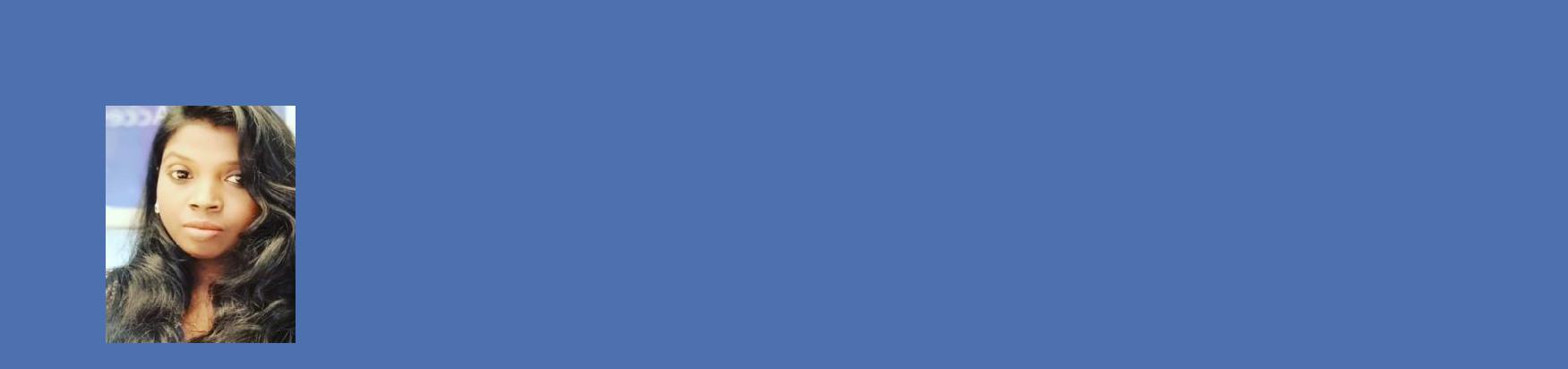 ADMINISTRATIVE , CUSTOMER SERVICE , INSURANCE COORDINATOR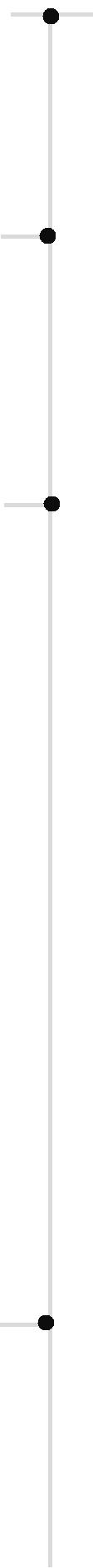 CONTACTEmail: kumari-392383@2freemail.com  Visa Status: Visit Visa until 12-8-19SKILLProblem Solving, AdaptabilityStrong Work Ethic, Collaboration Time Management, LeadershipEDUCATIONBACHELORE OF COMPUTERAPPILCATIONTNO University,Chennai 2009 - 2011DIPLOMA IN HAIR &BEAUTY,,,,,,,,, CAREMYTHILLI’S INSTITUTE Chennai,2013DIPLOMA IN BIGDATA GLOBAL IT ACADEMY Chennai,2017DIPLOMA IN HDCACSC ACADEMYChennai,2009LANGUAGESExpert - English, Tamil,MalayalamAverage - Telugu & HindiCAREER OBJECTIVEI am looking forward for appropriate position there I can utilize my educational and technical skills for the betterment of the firm and organization. I can work alone or as a part of a team as well because I am flexible enough for indulging in any nature of business environment. I love to work under extreme pressure with timely manner because I am passionate and determine from my job.EXPERIENCESENIOR ACCOUNT RECEIVABLE / MEDICAL INSURANCE COORDINATORAccess Healthcare ltd, Chennai / 27 Oct 2018 – 4 Feb 2019 Project : USA - Healthcare and medical InsuranceFiled the claims to insurance and followup upto the paymentMade calls to insurance for policy eligibility verificationGet the prior authorization and approval from insuranceVerified the CPT , DX with ICD-10 updates , medical records and documents before filing the claims to insuranceAlways be watchful for any major rejections or denials –clearing house/carrier.Took the appropriate actions for the Denial and rejection claims to get the paymentPrepared the daily production reports and MIS / Dashboards and reporting to the managementPATIENT & MEDICAL INSSURANCE COORDINATOROmega Healthcare LTD, Chennai / 27 Sep 2016 – 31 Jul 2018 Project : USA - Healthcare and medical InsuranceCoordinated with patient and scheduling appointmentKeeping medical records and documents for the patientsFiled the medical claims to insurance with appropriate documentsVerified patient medical eligibility and prior approval status with insuranceWorked in denial and rejection claims to take appropriate actions to get the payments for those claimsNeed to coordinate and make deal with both sides of the clients ( Provider and Insurance).Handling addition/deletion of various clients with respective insurers.ADMINISTRATIVE ASSISTANTHexaware Technology ltd, Chennai / 03 Sep 2015 – 30 Mar 2017Project : European - Telecom (Tele2 & Comviq Mobility Service)Schedule and coordinate meetings, appointments, and travel arrangements for supervisors and managersManage travel and expense reports for department team membersCreated documents, presentations and spreadsheets using MS Office. Eg. Ms word, Ms excel, PowerPoint presentationsSupported new-hire on-boarding and related administrative tasks – issue of id badges, day one orientationPlaced and tracked orders for stationary and other office supplies as requiredSupported office space planning and related administrative tasksCoordinated with hospital for employee medical Insurance coverage.Handled & Monitored multiple incoming calls and answered queries received by customers.Perform ad-hoc duties as requested by line managementCreate, review and modify standard work instructionsUtilizes the Cactus credentialing database, optimizing efficiency, and performs query, report and document generation; submits and retrieves National Practitioner Database reports in accordance with Telecom QualityCUSTOMER SERVICE CUMS SQL DATA ANALYSTFirst Source ltd, Chennai / 28 Jun 2010 – 10 May 2012Project : Indian - Telecom ( Airtel Mobility Service)Handled the customer quires and enquiriesHave to explain the new launched product to the customersHandled VAS activation and deactivation based on customer requestAccessing SQL databases to fetch data, create procedures, or create ad-hoc reportsCreate, modify and troubleshoot SQL queries, stored procedures and jobsClean, transform and model data to ensure and improve accuracy of metrics calculationsConvert, manipulate and scrub large volumes of data in various formatsDevelop SQL code to load sourced data to target tables and export data into end user Excel reportsExperience with common CRM applicationExperience using MS AccessDesign, development, and maintenance of a call center operations reporting package for Mobile networkSPA MANAGER CUMS SKIN & HAIR SPECIALISTNaturals Beauty & Hair Saloon , Chennai / 03 Jun 2013 – 01 Sep 2015Project : Indian Aesthetic ClinicInform staff of job responsibilities, performance expectations, client service standards, or corporate policies and guidelines.Plan or direct spa services and programs.Train staff in the use or sale of products, programs, or activities.Monitor operations to ensure compliance with applicable health, safety, or hygiene standards.Perform accounting duties, such as recording daily cash flow, preparing bank deposits, or generating financial statements.Recruit, interview, or hire employees and Verify staff credentials, such as educational and certification requirements.Respond to customer inquiries or complaints.I’m good to handle the beauty services are Threading, Wax, Facial, Bleach, Pedicure, Manicure , Nail Shaping , callus treatment, french tip, gelish & foot scrub.Customer satisfactions are priority for the all services.I have enhance experience in hair services are Basic & Change hair styles expert for Female , Blow dry, Coloring , Straitening ,Highlights , Botox , Smoothening and Hair Spa .Expert in Massages, like Head massages, Pain relief massages, Leg massages , Body massage , Body polish and boby rap.Schedule staff or supervise scheduling.ADMINISTRATIVE CUMS HEALTHCARE SPECIALIST Blossom Beauty Lounge , Chennai / 01 Jun 2017 – 01 Feb 2019 Project : Indian Skin & Hair care Center	Communicates with clients in order to provide the requested services.	Discusses hair, skin and nail care methods with customers.	Washes and conditions hair prior to cutting or styling.	Cuts and styles hair.	Colors hair.	Provides effective solutions for common issues concerning hair, scalp, nails and skin.	Sets appointments with clients and customers.	Keeps work areas completely clean and sanitized.	Takes payments from clients and customers.	Restocks shelves and supplies.	Check spa equipment to ensure proper functioning and Coordinate facility schedules to maximize usage and efficiency.	Perform accounting duties, such as recording daily cash flow, preparing bank deposits, or generating financial statements.	Recruit, interview, or hire employees and Verify staff credentials, such as educational and certification requirements.	Respond to customer inquiries or complaints.	I’m good to handle the beauty services are Threading, Wax, Facial, Bleach, Pedicure, Manicure , Nail Shaping,callus treatment, french tip, gelish & foot scrub.Customer satisfactions are priority for the all services.I have enhance experience in hair services are Basic & Change hair styles expert for Female , Blow dry, Coloring ,Straitening ,Highlights , Botox , Smoothening and Hair Spa .Expert in Massages, like Head massages, Pain relief massages, Leg massages , Body massage , Body polish andboby rap.COMPUTER EXPERTISELanguages Known: Basic concepts of C, C++ and JavaDatabase: MS OFFICE (Complete Package) , Tally ERP9 & BIG DATA DeveloperOperating Systems: Windows XP, Linux Ubuntu 14.04 ,Vista & Win 7.Web Technology: HTML , XML.PERSONAL DETAILSNameNationalityMarital StatusDate of BirthGender: Kumari K: Indian: Married: 04/09/1990: Female